Образовательный маршрут для организации совместной деятельности детей и родителей в сети Интернет«Азбука безопасности на дороге »Автор: Орлова Е.А., МБДОУ «Детский сад №378» г.о. СамараКатегория участников: Для совместной деятельности  родителей  и  детей 5 - 6 лет.Уважаемые родители!     Все мы хотим, чтобы наш ребенок был здоров. Для этого мы много гуляем, правильно питаемся и соблюдаем режим дня. Чтобы жизнедеятельность ребенка была спокойной, не травматичной нужно приучать детей к безопасности. Основа безопасности детей – безопасность на дорогах, на улице. Предлагаю вашему вниманию образовательный маршрут,  который поможет вашему ребенку в игровой  усвоить правила дорожного движения. Удачи!!!Цель маршрута:  формирование устойчивых  навыков безопасного поведения в                               окружающей дорожно-транспортной обстановке у детей                               старшего дошкольного возраста.Шаг 1.  На улицах города Предложите вашему ребенку посмотреть одну из серий познавательного мультфильма “Азбука безопасности”, располагающуюся по адресу:   https://www.youtube.com/watch?v=4gkq_KIVTSs   (5:09) Спросите у ребенка и уточните следующие вопросы: - для чего нужна проезжая часть? - для чего нужен тротуар? -  как называют людей на дорогах? - как называется место, где пересекаются дороги? - какие виды транспорта бывают?- какие наземные виды транспорта ты знаешь? - какие подземные виды транспорта ты увидел? - назови водные виды транспорта? - назови воздушные виды транспорта ?Предложите  ребенку  поиграть в игру «Распредели транспорт» - https://www.igraemsa.ru/igry-dlja-detej/poznavatelnye-igry/igra-vidy-transportaА также ребенку будет интересным собрать онлайн  пазлhttps://www.igraemsa.ru/igry-dlja-detej/pazly?action=rsrtme&catid=20018&offset=60 Шаг 2.  Кто и зачем придумал правила дорожного?Для красочной иллюстрации рассказа о возникновении правил дорожного движения предложите ребенку посмотреть мультфильм, в котором отражены некоторые исторические моменты  https://www.youtube.com/watch?v=w7H764nEQGAПосле просмотра побеседуйте с детьми:- какой был первый транспорт?- соблюдали ли в прошлом  правила дорожного движения?- пофантазируйте с ребенком, что произойдет, если бы в современном мире  не было бы правил дорожного движения, и никто их не знал и не соблюдал? Предложите ребенку придумать транспорт будущего  и нарисовать его, а потом пусть придумает несколько правил для своего транспорта.Шаг 3.  Дорожные знаки!Объясните ребенку, что для движения транспорта по дорогам был придуман свой собственный язык. На этом дорожном языке общаются водители  и пешеходы. А помогают им в этом дорожные знаки. Предложите  ребенку посмотреть следующую серию познавательного мультфильма   «Азбука безопасности»   https://www.youtube.com/watch?v=LzXwlxmHEcE   Задайте вопросы:- на какие группы делятся знаки?- какие знаки ты узнал? Назови их?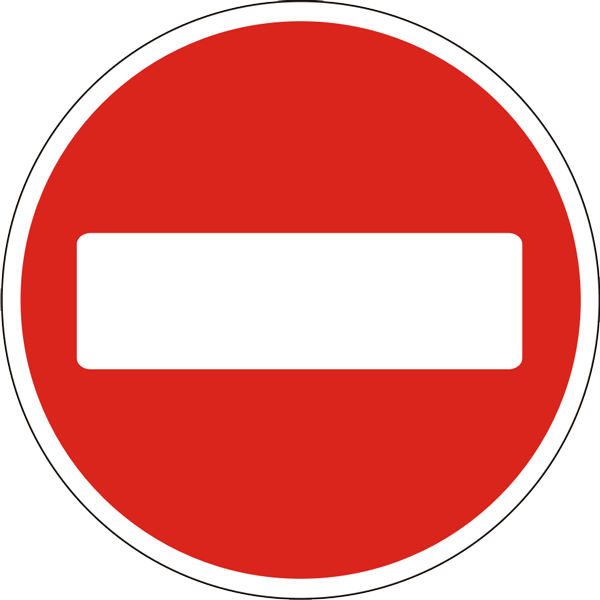 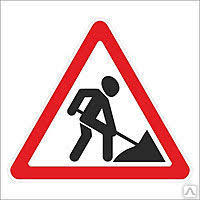 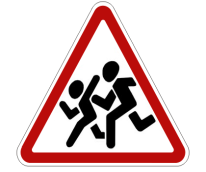 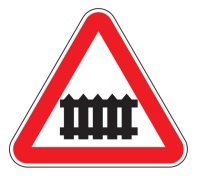 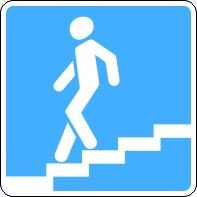 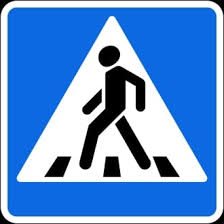 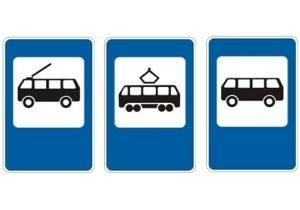 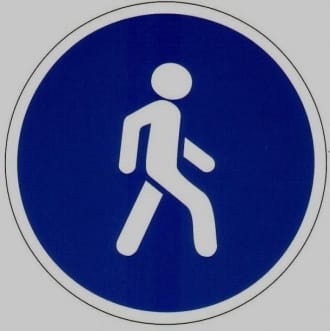 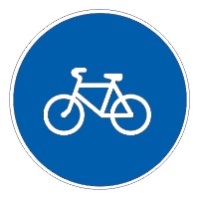  Послушайте вместе с ребенком  песенку «Дорожный знак» https://www.youtube.com/watch?v=Top_xinVB8o  выучите ее.Шаг 4.  Как стать хорошим пешеходом и пассажиром?Как только мы вышли на улицу – мы становимся пешеходами. Очень важно знать правила пешеходов. Познакомься с этими правилами,  нам помогут Смешарики: https://www.youtube.com/watch?v=8GB_dfRcemg А если мы собираемся куда-нибудь поехать - мы становимся пассажирами. Для них существуют свои правила: https://www.youtube.com/watch?v=bcCBuFOp2tQ&index=16&list=PLQujV63TJNO-6ERcAKewtCmeAqqPhsw73  (в машине) https://www.youtube.com/watch?v=-2B1qfv2wio&list=PLQujV63TJNO-6ERcAKewtCmeAqqPhsw73&index=15 ( в автобусе) Обсудите с ребенком увиденное. Спросите, какие правила он уже знал, а с какими только познакомился?А теперь можно заняться любимым делом для детей – это разукрашивание. Пусть ребенок сам выберет какой сюжет он бы хотел раскрасить. А вы спросите «разрешается» или «запрещается»  это делать?http://raskras-ka.com/raskraski/raskraski-pravila-dorozhnogo-dvizheniya/Шаг 5.  Опасности во двореДвор, в котором вы любите гулять с ребенком, также таит в себе опасности. Важно, чтобы ребенок знал их, и соблюдал правила, чтобы не случилось неприятностей. Предложите ребенку посмотреть мультфильм, об опасностях во дворе: https://www.youtube.com/watch?v=rVlazaw4e2s Побеседуйте с ребенком, какие правила дорожного движения он запомнил.Наш маршрут закончен. 